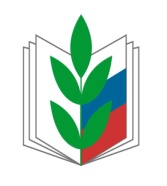 Информационный листок «Скорая правовая помощь». Выпуск № 5 (2019г.)Продолжительность отпуска педагогических работников дошкольных организаций (42 или 56 календарных дней?)В соответствии с пунктом 3 части 5 статьи 47 Федерального закона от 29.12.2012 № 273-ФЗ "Об образовании в Российской Федерации" (далее – Закон) педагогические работники имеют право на ежегодный основной удлиненный оплачиваемый отпуск, продолжительность которого определяется Правительством Российской Федерации.Реализуя указанную норму, постановление Правительства Российской Федерации от 14 мая 2015 года № 466 «О ежегодных основных удлиненных оплачиваемых отпусках» устанавливает продолжительность ежегодных основных удлиненных оплачиваемых отпусков  педагогических работников  и руководителей образовательных организаций, а  также педагогических работников организаций, осуществляющих обучение.Удлиненные отпуска продолжительностью 42 календарных дня предоставляются педагогическим работникам дошкольных образовательных организаций, в которых функционируют группы общеразвивающей направленности, осуществляющие реализацию образовательной программы дошкольного образования.Ежегодные основные удлиненные оплачиваемые отпуска продолжительностью 56 календарных дней предоставляются педагогическим работникам дошкольных образовательных организаций, если они работают с обучающимися с ограниченными возможностями здоровья и (или) лицами, нуждающимися в длительном лечении.Из Закона следует, что к обучающимся с ограниченными возможностями здоровья относятся физические лица, имеющие недостатки в физическом и (или) психологическом развитии, подтвержденные психолого-медико-педагогической комиссией и препятствующие получению образования без создания специальных условий (статья 2 пункт 16).В случае предъявления в образовательную организацию родителями (законными представителями) детей соответствующего заключения психолого-медико-педагогической комиссии у всех педагогических работников, принимающие непосредственное участие в работе с такими детьми, возникает право на ежегодный основной удлиненный оплачиваемый отпуск продолжительностью 56 календарных дней.Кроме этого, для установления удлиненного отпуска такой продолжительности необходимость выполнения  работы в течение полного рабочего дня в дошкольных группах для воспитанников с ограниченными возможностями здоровья или в дошкольных санаторных группах для воспитанников, нуждающихся в длительном лечении, отсутствует.              ПРОФСОЮЗ РАБОТНИКОВ НАРОДНОГО ОБРАЗОВАНИЯ И НАУКИ РОССИЙСКОЙ ФЕДЕРАЦИИ(ОБЩЕРОССИЙСКИЙ ПРОФСОЮЗ ОБРАЗОВАНИЯ)КИРОВСКАЯ РАЙОННАЯ ОРГАНИЗАЦИЯПРОФСОЮЗА РАБОТНИКОВ НАРОДНОГО ОБРАЗОВАНИЯ И НАУКИ РФ